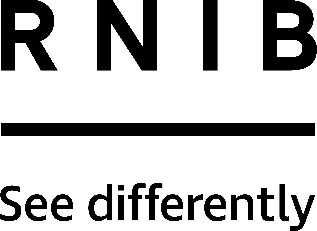 Three piece peeler set (DK167)Thank you for purchasing from RNIB. For hygiene reasons this product is non-returnable unless faulty, or it can be returned within 14 days if unsuitable, in an unopened and as new condition. If, unfortunately the item is unsuitable and it meets the unopened and as new criteria, please contact us within 14 days of receipt to obtain your returns number. For further details and guidance on returning faulty items, please see the Terms and conditions of sale and How to contact RNIB sections of this instruction manual.Please retain these instructions for future reference. These instructions are also available in other formats. Special warningNot for use by children as the blade is extremely sharp.Always peel away from your hands. Improper use may result in injury.Dishwasher safe, however hand wash and air dry is recommended to maintain the sharpness of the blades.General descriptionSet of three peelers. Contains a straight blade (Potato design), serrated blade (Tomato design) and julienne blade (Carrot design) peeler.Each handle has a slightly different shape and texture that will help to differentiate them. The brown potato shaped peeler peels straight and the handle surface has small recessed holes in different sizes. The red serrated tomato peeler for softer fruits and vegetables has a smooth handle with a recessed leaf design at one end nearest the peeler, and the julienne carrot peeler for matchstick strips has a carrot shaped handle with recessed stripes across it.The soft-touch, silicone handles are designed with comfort in mind and are suitable for both right and left handed usage.Using the productAll peelers include a potato eye remover at one end of the peeler. Use this to dig under the potato eye and remove.To peel, ensuring your fingers are well out of the way, place the blade against the fruit/vegetable skin and move the peeler away from you across the skin. Repeat until complete.MaintenanceWash in the dishwasher for ease, although it is recommended to wash by hand and allow to air dry to prolong the life of the blades.How to contact RNIBPhone: 0303 123 9999Email: shop@rnib.org.ukAddress: RNIB, Midgate House, Midgate, Peterborough PE1 1TNOnline Shop: shop.rnib.org.ukEmail for international customers: exports@rnib.org.uk Terms and conditions of saleThis product is guaranteed from manufacturing faults for 24 months from the date of purchase.  If you have any issues with the product and you did not purchase directly from RNIB then please contact your retailer in the first instance. For hygiene reasons this product is non-returnable unless faulty or unused in original, sellable condition. For all returns and repairs contact RNIB first to get a returns authorisation number to help us deal efficiently with your product return. You can request full terms and conditions from RNIB or view them online. Registered Charity No. 226227Date: October 2018© RNIB